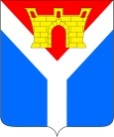 АДМИНИСТРАЦИЯ УСТЬ-ЛАБИНСКОГО ГОРОДСКОГО ПОСЕЛЕНИЯ  УСТЬ-ЛАБИНСКОГО РАЙОНА П О С Т А Н О В Л Е Н И Еот 28.05.2019                                                                                                        № 392город Усть-ЛабинскОб установлении нормативов водоотведения (сброса) по составу 
и свойству сточных водВ соответствии с Федеральным законом от 06.10.2003 N 131-ФЗ 
«Об общих принципах организации местного самоуправления в Российской Федерации», с п. 9.1 ч. 1 ст. 6 Федерального закона от 07.12.2011 
№ 416-ФЗ «О водоснабжении и водоотведении», Постановлением Правительства РФ от 29.07.2013 N 644 «Об утверждении Правил холодного водоснабжения и водоотведения и о внесении изменений в некоторые акты Правительства Российской Федерации», п о с т а н о в л я ю:1. Установить нормативы водоотведения (сброса) по составу и свойству сточных вод, отводимых абонентами в централизованные системы водоотведения г. Усть-Лабинска, согласно приложению.2. Отделу по общим и организационным вопросам администрации 
Усть-Лабинского городского поселения Усть-Лабинского района 
(Чухирь С.Н.) опубликовать настоящее постановление в районной газете «Сельская новь» и разместить на официальном сайте администрации 
Усть-Лабинского городского поселения Усть-Лабинского района в сети Интернет.3. Контроль за выполнением настоящего постановления возложить 
на заместителя главы Усть-Лабинского городского поселения 
Усть-Лабинского района А.М. Абрамова.4. Постановление вступает в силу со дня его официального опубликования.Исполняющий обязанности главы Усть-Лабинского городского поселения Усть-Лабинского района                                                                     Л.Н. ВьюрковаПриложениек постановлению администрации 
Усть-Лабинского городского поселения Усть-Лабинского района
от 28.05.2019 N 392Нормативы водоотведения (сброса) по составу и свойству сточных вод, отводимых абонентами в централизованные системы водоотведения 
г. Усть-ЛабинскаПримечание: Допускаются к сбросу только в растворенном 
и эмульгированном состоянии.Водоотведение (сброс) веществ, не указанные в допустимые концентрации загрязняющих веществ по составу и свойству сточных вод, отводимых абонентами в централизованные системы водоотведения г. Усть-Лабинска, запрещены.Заместитель главы Усть-Лабинского городского поселенияУсть-Лабинского района                                                                      А.М. Абрамов№ п/пНаименование загрязненияЕдин. измеренияДопустимые концентрации 
загрязняющих веществ12341.СульфатыМг/л85,02.ХлоридыМг/л90,03.НефтепродуктыМг/л1,94.Азот аммонийныйМг/л8,05.БПК полн.Мг/л186,06.Взвешенные веществаМг/л200,07.ЖелезоМг/л1,08.ФосфатыМг/л4,89.БПК-5Мг/л140,010.СПАВМг/л5.011.ЖирыМг/л9,012.МедьМг/л0,0413.СульфидыМг/л1,014.Водородный показатель (РН)Мг/лот 6,8 до 9,0